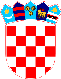 REPUBLIKA HRVATSKAVUKOVARSKO-SRIJEMSKA ŽUPANIJA OPĆINA TOVARNIK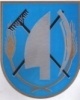  OPĆINSKI NAČELNIKKLASA: 022-05/20-02/06URBROJ: 2188/12-03/01-20-6Tovarnik, 15.5.2020. OPĆINSKOM VIJEĆU OPĆINE TOVARNIK - vijećnicimaPREDMET: prijedlog odluke o usvajanju izvještaja  o izvršenju plana djelovanja u području prirodnih nepogoda za 2019. god. PRAVNA OSNOVA: članak 31. Statuta Općine Tovarnik  ( Službeni vjesnik  Vukovarsko-srijemske županije, broj 4/13, 14/13, 1/18, 6/18, 3/20), članka 17. stavak 3. Zakona o ublažavanju i uklanjanju posljedica prirodnih nepogoda ( Narodne novine br. 16/19 )   PREDLAGATELJ: Načelnica Općine TovarnikNADLEŽNOST ZA DONOŠENJE: Općinsko vijećeTEKST PRIJEDLOGA: Članak 1.Usvaja se  izvještaj   o izvršenju plana djelovanja u području prirodnih nepogoda za 2019. god. koje je ovome tijelu predala načelnica Općine Tovarnik  u zakonskom roku odnosno do 31.3.2020. Članak 2.Izvještaj   iz članka 1. ove Odluke je sastavni dio ove Odluke.Članak 3.Ova će se Odluka objaviti u „Službenom vjesniku“  Vukovarsko-srijemske županije.  NAČELNICA OPĆINE TOVARNIKRuža V. Šijaković         PRILOG : Izvještaj  o izvršenju plana djelovanja u području prirodnih nepogoda za 2019. god.- dostavljeno Općinskom vijeću 31.3.2020. IZVJEŠTAJ  O IZVRŠENJU PLANA DJELOVANJA U PODRUČJU PRIRODNIH NEPOGODA ZA 2019. GOD.U studenom 2019. Općinsko vijeće Općine Tovarnik je donijelo Plan djelovanja u području prirodnih nepogoda. Na temelju navedenoga plana, načelnica Općine Tovarnik je dužna podnijeti Općinskom  vijeću izvješće o izvršenju navedenoga plana djelovanja u području prirodnih nepogoda i to do 31.3. tekuće godine za prethodnu godinu. Budući da u 2019. godini nije bilo prirodnih nepogoda odnosno nije bilo proglašenih elementarnih nepogoda, nije bilo potrebe za postupanjem  po donesenome planu. NAČELNICA OPĆINE TOVARNIK Ruža V. Šijaković, oec. 